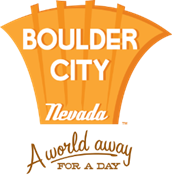 HOTEL ACCOMMODATIONSA World Away for a Day – Boulder City Welcome to Main Street, USA. The only town in Nevada without legalized gaming, Boulder City has a charm all its own. Stop by on your way to Hoover Dam or spend the night in one of Boulder City's hotels.Boulder Dam Hotel: The historic Boulder Dam Hotel is a charming, unique, Dutch Colonial-style hotel in the heart of the historic district of clean, green Boulder City. Built in 1933 to accommodate visiting government and corporate project managers supervising the building of Hoover Dam, the Boulder Dam Hotel quickly gained a world-wide reputation from a steady flow of dignitaries and celebrities. It was named to the National Register of Historic Places on August 19, 1982. The Boulder Dam Hotel offers 20 quaint, comfortable, newly remodeled rooms and suites with all of the modern amenities, including complimentary Wi-Fi internet service and cook-to-order breakfast. For more information, visit www.boulderdamhotel.com. Boulder Inn and Suites: Conveniently located in historic Old Town Boulder City, The Fantasy Suites offer "fun rooms for fun people." These unique suites feature "Hollywood," "Castle," "Jungle," "Victorian" and "Genie's Bottle" themes, in-room Jacuzzis and king or round beds. Guests can relax by the indoor pool and lounge, hit the links at the Boulder Creek Golf Club or take a tour of nearby Hoover Dam. A complimentary cooked-to-order breakfast is offered in the lobby every morning. This property is also pet friendly. For more information, call 702.369.1000. Desert Inn of Boulder City: Room reservations are available for daily, weekly and monthly rates. Amenities include high-speed internet, cable and satellite TV. For more information, call 702.293.2827. El Rancho Boulder Motel: The El Rancho Boulder Motel provides a calm, relaxing atmosphere for you to unwind after a busy day in Vegas. The pool is refreshing in the heat of the summer and the rooms are spacious and comfortable. Amenities at the El Rancho include complimentary coffee, on-property safe, conference facilities, poolside BBQs, and kitchenettes. For more information, visit www.elranchoboulder.com.Hoover Dam Lodge: Located a short drive from the historic Hoover Dam, the Hoover Dam Lodge offers guests a unique spark of Las Vegas-style excitement. The property is located within the Lake Mead National Recreation Area and can be a central hub for exploring outdoor recreational opportunities, including hiking, biking, kayaking, boating, zip lines and nearby golf courses. The property offers a wide range of amenities, including newly renovated rooms, two restaurants, a General Store, pool, spa, bar and a casino with the latest slot machines, and video versions of blackjack and craps, as well as sports wagering. This property is also pet friendly. For more information, visit www.hooverdamlodge.com.Milo’s Inn at Boulder: Milo's Inn at Boulder is a boutique hotel in historic downtown Boulder City. The hotel offers four elegant Tuscan-inspired rooms with meticulous hand-crafted detail. Surrounded by private patios, guests can enjoy an evening under the stars with the warmth of an outdoor fireplace and the soothing sounds of a cascading waterfall. Breakfast is prepared for guests each morning. The guestrooms are elegantly appointed with amenities such as a gas log fireplace, double whirlpool tub, LCD TV with surround sound, wine cabinet and dining table for two. For more information, visit www.milosbouldercity.com. Nevada Inn: Room reservations are available for daily, weekly and monthly rates. Amenities include business services, seasonal outdoor pool, complimentary breakfast and a laundry facility. Pets are also welcome. For more information, call 702.293.2044. Oasis Boutique Motel: Located 15 minutes from Hoover Dam, this Boulder City motel features rooms with free Wi-Fi and an on-site restaurant, Maxx's Food & Drink. This property is also pet friendly. For more information, call 702.293.4330.Quality Inn – Boulder City: Located in non-gaming Boulder City, less than a half hour outside of Las Vegas, the Quality Inn features spectacular views of Lake Mead and the incredible Hoover Dam. Among amenities are a complimentary continental breakfast, free wireless high speed Internet access, data ports, guest laundry, coffeemaker and tea service, an iron and ironing board, and a seasonal outdoor pool. This property is also pet friendly. For more information, visit www.choicehotels.com/nevada/boulder-city/quality-inn-hotels/nv062. Railroad Pass Hotel and Casino: The Railroad Pass boasts the longest running gaming license in Nevada. Guests will find good food at great prices; clean rooms at affordable rates; and exciting gaming action. Nestled in the hills of Henderson on the way to historic Boulder City, the Railroad Pass is just a few minutes from Hoover Dam, the Las Vegas Strip, several world-class golf courses, sky diving, zip lines, kayaking, hiking trials, and just about any adventure you can enjoy. The property also boasts three restaurants where guests can dine and relax. Pets are also welcome at this property. For more information, visit www.railroadpass.com.Sands Motel of Boulder City: Family owned and operated since 1951, the Sands Motel provides comfortable accommodations and friendly service. All rooms have a refrigerator, free local phone calls, dual phone lines for internet access, alarm clocks and voice mail. Wake up in the morning for free continental breakfast that includes coffee and pastries. Satellite TV with HBO will keep you entertained and most rooms have a microwave. Onsite boat and trailer parking is also available. The property is also pet friendly. For more information, call 702.293.2589. Western Inn: Room reservations are available for daily, weekly and monthly rates. Amenities include an outdoor seasonal pool, wireless internet and a laundry facility. The property is also pet friendly. For more information, call 702.294.0393. 